Ideal bedroom	Collins New Primary Maths: Investigations 61b	Cost of furniture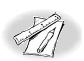 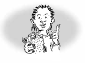 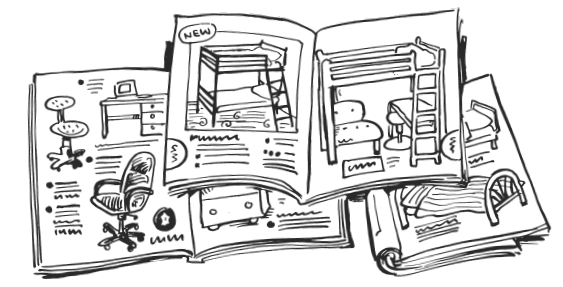 Choose the furniture you would like for your ideal bedroom.How much would this all cost?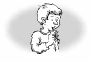 Make sure that the things you choose will fit into your ideal bedroom.